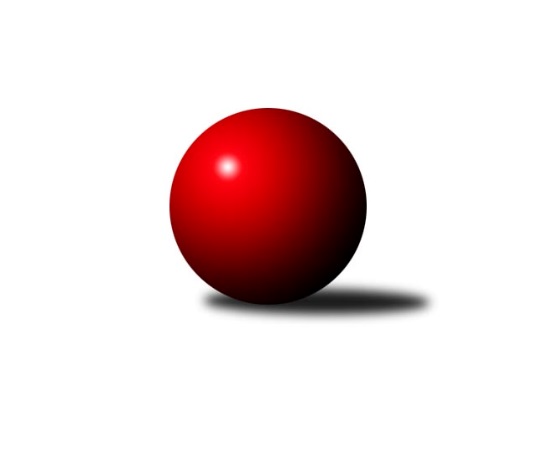 Č.11Ročník 2014/2015	4.6.2024 3.KLM A 2014/2015Statistika 11. kolaTabulka družstev:		družstvo	záp	výh	rem	proh	skore	sety	průměr	body	plné	dorážka	chyby	1.	Vltavan Loučovice	12	8	0	4	57.0 : 39.0 	(154.5 : 133.5)	3151	16	2129	1022	27.1	2.	KK Karlovy Vary	11	7	1	3	51.0 : 37.0 	(139.5 : 124.5)	3079	15	2083	996	27.9	3.	TJ Lokomotiva České Budějovice	11	6	2	3	50.0 : 38.0 	(140.0 : 124.0)	3144	14	2127	1016	34.5	4.	TJ Blatná	11	7	0	4	48.0 : 40.0 	(136.5 : 127.5)	3186	14	2146	1040	28.2	5.	TJ Kovohutě Příbram	11	7	0	4	46.5 : 41.5 	(138.0 : 126.0)	3150	14	2130	1020	26.5	6.	CB Dobřany	11	6	1	4	49.0 : 39.0 	(129.0 : 135.0)	3168	13	2133	1035	29.9	7.	SK Škoda VS Plzeň	11	4	1	6	44.0 : 44.0 	(129.0 : 135.0)	3161	9	2138	1023	29.7	8.	TJ Slovan Karlovy Vary	11	4	1	6	41.0 : 47.0 	(123.5 : 140.5)	3148	9	2116	1032	27.5	9.	TJ Jiskra Hazlov	12	4	1	7	47.0 : 49.0 	(148.5 : 139.5)	3171	9	2140	1031	28.5	10.	TJ VTŽ Chomutov	11	4	0	7	33.0 : 55.0 	(122.5 : 141.5)	3134	8	2116	1018	32.9	11.	TJ Sokol Kdyně	11	3	1	7	37.5 : 50.5 	(131.5 : 132.5)	3195	7	2147	1047	26	12.	TJ Lokomotiva Cheb	11	3	0	8	32.0 : 56.0 	(115.5 : 148.5)	3152	6	2141	1011	32.5Tabulka doma:		družstvo	záp	výh	rem	proh	skore	sety	průměr	body	maximum	minimum	1.	KK Karlovy Vary	6	6	0	0	38.0 : 10.0 	(91.0 : 53.0)	3245	12	3287	3174	2.	Vltavan Loučovice	6	6	0	0	37.0 : 11.0 	(93.5 : 50.5)	3150	12	3213	3103	3.	CB Dobřany	6	4	1	1	30.0 : 18.0 	(71.5 : 72.5)	3190	9	3252	3147	4.	TJ Lokomotiva České Budějovice	6	4	1	1	29.0 : 19.0 	(80.0 : 64.0)	3128	9	3213	3023	5.	TJ Blatná	5	4	0	1	25.0 : 15.0 	(64.0 : 56.0)	3181	8	3239	3140	6.	SK Škoda VS Plzeň	6	3	1	2	27.5 : 20.5 	(73.0 : 71.0)	3286	7	3375	3237	7.	TJ Kovohutě Příbram	5	3	0	2	21.0 : 19.0 	(67.5 : 52.5)	3116	6	3162	3085	8.	TJ VTŽ Chomutov	6	3	0	3	22.5 : 25.5 	(72.0 : 72.0)	3096	6	3154	2999	9.	TJ Slovan Karlovy Vary	5	2	1	2	22.0 : 18.0 	(60.0 : 60.0)	3228	5	3286	3189	10.	TJ Jiskra Hazlov	5	2	0	3	22.0 : 18.0 	(67.0 : 53.0)	3247	4	3303	3151	11.	TJ Lokomotiva Cheb	6	2	0	4	19.0 : 29.0 	(66.0 : 78.0)	3138	4	3223	3102	12.	TJ Sokol Kdyně	5	1	0	4	17.5 : 22.5 	(65.0 : 55.0)	3220	2	3268	3171Tabulka venku:		družstvo	záp	výh	rem	proh	skore	sety	průměr	body	maximum	minimum	1.	TJ Kovohutě Příbram	6	4	0	2	25.5 : 22.5 	(70.5 : 73.5)	3156	8	3221	3035	2.	TJ Blatná	6	3	0	3	23.0 : 25.0 	(72.5 : 71.5)	3187	6	3274	3012	3.	TJ Lokomotiva České Budějovice	5	2	1	2	21.0 : 19.0 	(60.0 : 60.0)	3147	5	3229	3070	4.	TJ Sokol Kdyně	6	2	1	3	20.0 : 28.0 	(66.5 : 77.5)	3190	5	3312	2994	5.	TJ Jiskra Hazlov	7	2	1	4	25.0 : 31.0 	(81.5 : 86.5)	3178	5	3303	3076	6.	CB Dobřany	5	2	0	3	19.0 : 21.0 	(57.5 : 62.5)	3163	4	3328	3049	7.	Vltavan Loučovice	6	2	0	4	20.0 : 28.0 	(61.0 : 83.0)	3152	4	3229	3055	8.	TJ Slovan Karlovy Vary	6	2	0	4	19.0 : 29.0 	(63.5 : 80.5)	3132	4	3295	3009	9.	KK Karlovy Vary	5	1	1	3	13.0 : 27.0 	(48.5 : 71.5)	3091	3	3316	2951	10.	SK Škoda VS Plzeň	5	1	0	4	16.5 : 23.5 	(56.0 : 64.0)	3136	2	3226	3041	11.	TJ Lokomotiva Cheb	5	1	0	4	13.0 : 27.0 	(49.5 : 70.5)	3155	2	3271	3068	12.	TJ VTŽ Chomutov	5	1	0	4	10.5 : 29.5 	(50.5 : 69.5)	3141	2	3239	3063Tabulka podzimní části:		družstvo	záp	výh	rem	proh	skore	sety	průměr	body	doma	venku	1.	Vltavan Loučovice	12	8	0	4	57.0 : 39.0 	(154.5 : 133.5)	3151	16 	6 	0 	0 	2 	0 	4	2.	KK Karlovy Vary	11	7	1	3	51.0 : 37.0 	(139.5 : 124.5)	3079	15 	6 	0 	0 	1 	1 	3	3.	TJ Lokomotiva České Budějovice	11	6	2	3	50.0 : 38.0 	(140.0 : 124.0)	3144	14 	4 	1 	1 	2 	1 	2	4.	TJ Blatná	11	7	0	4	48.0 : 40.0 	(136.5 : 127.5)	3186	14 	4 	0 	1 	3 	0 	3	5.	TJ Kovohutě Příbram	11	7	0	4	46.5 : 41.5 	(138.0 : 126.0)	3150	14 	3 	0 	2 	4 	0 	2	6.	CB Dobřany	11	6	1	4	49.0 : 39.0 	(129.0 : 135.0)	3168	13 	4 	1 	1 	2 	0 	3	7.	SK Škoda VS Plzeň	11	4	1	6	44.0 : 44.0 	(129.0 : 135.0)	3161	9 	3 	1 	2 	1 	0 	4	8.	TJ Slovan Karlovy Vary	11	4	1	6	41.0 : 47.0 	(123.5 : 140.5)	3148	9 	2 	1 	2 	2 	0 	4	9.	TJ Jiskra Hazlov	12	4	1	7	47.0 : 49.0 	(148.5 : 139.5)	3171	9 	2 	0 	3 	2 	1 	4	10.	TJ VTŽ Chomutov	11	4	0	7	33.0 : 55.0 	(122.5 : 141.5)	3134	8 	3 	0 	3 	1 	0 	4	11.	TJ Sokol Kdyně	11	3	1	7	37.5 : 50.5 	(131.5 : 132.5)	3195	7 	1 	0 	4 	2 	1 	3	12.	TJ Lokomotiva Cheb	11	3	0	8	32.0 : 56.0 	(115.5 : 148.5)	3152	6 	2 	0 	4 	1 	0 	4Tabulka jarní části:		družstvo	záp	výh	rem	proh	skore	sety	průměr	body	doma	venku	1.	KK Karlovy Vary	0	0	0	0	0.0 : 0.0 	(0.0 : 0.0)	0	0 	0 	0 	0 	0 	0 	0 	2.	TJ Blatná	0	0	0	0	0.0 : 0.0 	(0.0 : 0.0)	0	0 	0 	0 	0 	0 	0 	0 	3.	TJ Jiskra Hazlov	0	0	0	0	0.0 : 0.0 	(0.0 : 0.0)	0	0 	0 	0 	0 	0 	0 	0 	4.	CB Dobřany	0	0	0	0	0.0 : 0.0 	(0.0 : 0.0)	0	0 	0 	0 	0 	0 	0 	0 	5.	TJ Lokomotiva Cheb	0	0	0	0	0.0 : 0.0 	(0.0 : 0.0)	0	0 	0 	0 	0 	0 	0 	0 	6.	TJ Kovohutě Příbram	0	0	0	0	0.0 : 0.0 	(0.0 : 0.0)	0	0 	0 	0 	0 	0 	0 	0 	7.	TJ VTŽ Chomutov	0	0	0	0	0.0 : 0.0 	(0.0 : 0.0)	0	0 	0 	0 	0 	0 	0 	0 	8.	Vltavan Loučovice	0	0	0	0	0.0 : 0.0 	(0.0 : 0.0)	0	0 	0 	0 	0 	0 	0 	0 	9.	TJ Slovan Karlovy Vary	0	0	0	0	0.0 : 0.0 	(0.0 : 0.0)	0	0 	0 	0 	0 	0 	0 	0 	10.	TJ Sokol Kdyně	0	0	0	0	0.0 : 0.0 	(0.0 : 0.0)	0	0 	0 	0 	0 	0 	0 	0 	11.	SK Škoda VS Plzeň	0	0	0	0	0.0 : 0.0 	(0.0 : 0.0)	0	0 	0 	0 	0 	0 	0 	0 	12.	TJ Lokomotiva České Budějovice	0	0	0	0	0.0 : 0.0 	(0.0 : 0.0)	0	0 	0 	0 	0 	0 	0 	0 Zisk bodů pro družstvo:		jméno hráče	družstvo	body	zápasy	v %	dílčí body	sety	v %	1.	Pavel Černý 	TJ Lokomotiva České Budějovice  	9	/	10	(90%)	29.5	/	40	(74%)	2.	Ladislav Lipták 	TJ Lokomotiva Cheb  	9	/	11	(82%)	31	/	44	(70%)	3.	Martin Voltr 	TJ Lokomotiva České Budějovice  	9	/	11	(82%)	29.5	/	44	(67%)	4.	Radek Šlouf 	Vltavan Loučovice 	9	/	11	(82%)	28	/	44	(64%)	5.	Jan Kobliha 	TJ Blatná 	8	/	9	(89%)	26.5	/	36	(74%)	6.	Evžen Cígl 	TJ Blatná 	8	/	10	(80%)	28	/	40	(70%)	7.	Josef ml. Fišer ml.	CB Dobřany  	8	/	11	(73%)	31	/	44	(70%)	8.	Václav Krysl 	KK Karlovy Vary 	8	/	11	(73%)	27.5	/	44	(63%)	9.	Tomáš Pavlík 	TJ Slovan Karlovy Vary 	8	/	11	(73%)	26	/	44	(59%)	10.	Zdeněk Kamiš 	TJ Lokomotiva České Budějovice  	8	/	11	(73%)	23.5	/	44	(53%)	11.	David Hošek 	TJ Kovohutě Příbram  	7	/	8	(88%)	17.5	/	32	(55%)	12.	Petr Polák 	TJ Kovohutě Příbram  	7	/	9	(78%)	25	/	36	(69%)	13.	Tomáš Beck st.	TJ Slovan Karlovy Vary 	7	/	9	(78%)	23.5	/	36	(65%)	14.	Josef Gondek 	Vltavan Loučovice 	7	/	11	(64%)	27	/	44	(61%)	15.	Josef Ženíšek 	KK Karlovy Vary 	7	/	11	(64%)	25	/	44	(57%)	16.	Jiří Vokurka 	TJ Blatná 	7	/	11	(64%)	24.5	/	44	(56%)	17.	Petr Sachunský 	SK Škoda VS Plzeň  	7	/	11	(64%)	23	/	44	(52%)	18.	Petr Čolák 	KK Karlovy Vary 	7	/	11	(64%)	23	/	44	(52%)	19.	Martin Provazník 	CB Dobřany  	7	/	11	(64%)	20	/	44	(45%)	20.	Michael Wittwar 	TJ Jiskra Hazlov  	7	/	12	(58%)	30.5	/	48	(64%)	21.	Stanislav Novák 	TJ Jiskra Hazlov  	7	/	12	(58%)	27.5	/	48	(57%)	22.	David Machálek 	TJ Sokol Kdyně 	6.5	/	10	(65%)	21	/	40	(53%)	23.	Jakub Solfronk 	SK Škoda VS Plzeň  	6	/	8	(75%)	16.5	/	32	(52%)	24.	Jiří Nováček 	TJ Lokomotiva Cheb  	6	/	10	(60%)	21	/	40	(53%)	25.	Jan Vank 	KK Karlovy Vary 	6	/	11	(55%)	26.5	/	44	(60%)	26.	Oldřich Hendl 	TJ Kovohutě Příbram  	6	/	11	(55%)	25	/	44	(57%)	27.	Jan Koubský 	CB Dobřany  	6	/	11	(55%)	22	/	44	(50%)	28.	Jaroslav Suchánek 	Vltavan Loučovice 	6	/	11	(55%)	20	/	44	(45%)	29.	Libor Dušek 	Vltavan Loučovice 	6	/	12	(50%)	27	/	48	(56%)	30.	Petr Haken 	TJ Jiskra Hazlov  	6	/	12	(50%)	27	/	48	(56%)	31.	Ota Maršát st.	TJ Jiskra Hazlov  	6	/	12	(50%)	23	/	48	(48%)	32.	Pavel Říhánek 	SK Škoda VS Plzeň  	5	/	7	(71%)	16.5	/	28	(59%)	33.	Jaroslav Roj 	TJ Kovohutě Příbram  	5	/	8	(63%)	24	/	32	(75%)	34.	František Průša 	TJ Slovan Karlovy Vary 	5	/	9	(56%)	18.5	/	36	(51%)	35.	Zbyněk Vytiska 	TJ VTŽ Chomutov 	5	/	9	(56%)	17	/	36	(47%)	36.	Jiří Vaňata 	TJ Blatná 	5	/	9	(56%)	17	/	36	(47%)	37.	Jan Smolena 	Vltavan Loučovice 	5	/	10	(50%)	23.5	/	40	(59%)	38.	Luboš Lis 	TJ Blatná 	5	/	10	(50%)	16.5	/	40	(41%)	39.	Martin Vít 	SK Škoda VS Plzeň  	5	/	11	(45%)	22.5	/	44	(51%)	40.	Karel Jirkal 	Vltavan Loučovice 	5	/	11	(45%)	21	/	44	(48%)	41.	Jiří Benda st.	TJ Sokol Kdyně 	4.5	/	9	(50%)	20	/	36	(56%)	42.	Ladislav Filek 	SK Škoda VS Plzeň  	4.5	/	9	(50%)	18	/	36	(50%)	43.	Jan Lommer 	TJ Sokol Kdyně 	4.5	/	9	(50%)	17.5	/	36	(49%)	44.	Milan Bek 	CB Dobřany  	4	/	7	(57%)	14	/	28	(50%)	45.	Pavel Boháč 	KK Karlovy Vary 	4	/	7	(57%)	14	/	28	(50%)	46.	Jiří Hojsák 	TJ Slovan Karlovy Vary 	4	/	7	(57%)	12	/	28	(43%)	47.	Jiří Zenefels 	TJ Sokol Kdyně 	4	/	8	(50%)	17.5	/	32	(55%)	48.	Lukáš Klojda 	TJ Lokomotiva České Budějovice  	4	/	10	(40%)	18.5	/	40	(46%)	49.	Stanislav ml. Šmíd ml.	TJ VTŽ Chomutov 	4	/	11	(36%)	20	/	44	(45%)	50.	Václav Hlaváč st.	TJ Slovan Karlovy Vary 	4	/	11	(36%)	19.5	/	44	(44%)	51.	Vladimír Veselý st.	TJ Jiskra Hazlov  	4	/	11	(36%)	14.5	/	44	(33%)	52.	Arnošt Filo 	TJ VTŽ Chomutov 	3.5	/	10	(35%)	19	/	40	(48%)	53.	Robert st. Suchomel st.	TJ VTŽ Chomutov 	3.5	/	10	(35%)	15.5	/	40	(39%)	54.	Bohumil Vyleťal 	TJ Lokomotiva Cheb  	3.5	/	10	(35%)	15.5	/	40	(39%)	55.	Josef st. Fišer 	CB Dobřany  	3	/	3	(100%)	7	/	12	(58%)	56.	Robert Weis 	Vltavan Loučovice 	3	/	5	(60%)	6	/	20	(30%)	57.	Luboš Řezáč 	TJ Kovohutě Příbram  	3	/	7	(43%)	13	/	28	(46%)	58.	Jan Sázel 	KK Karlovy Vary 	3	/	7	(43%)	12.5	/	28	(45%)	59.	Petr Beseda 	TJ Slovan Karlovy Vary 	3	/	7	(43%)	10.5	/	28	(38%)	60.	Michael Kotal 	TJ Sokol Kdyně 	3	/	8	(38%)	16.5	/	32	(52%)	61.	Milan Vrabec 	SK Škoda VS Plzeň  	3	/	9	(33%)	17.5	/	36	(49%)	62.	Matěj Novák 	TJ Jiskra Hazlov  	3	/	9	(33%)	15.5	/	36	(43%)	63.	Radek Kneř 	CB Dobřany  	3	/	10	(30%)	15	/	40	(38%)	64.	Stanislav Rada 	TJ VTŽ Chomutov 	3	/	11	(27%)	20	/	44	(45%)	65.	Michal Šneberger 	CB Dobřany  	3	/	11	(27%)	15	/	44	(34%)	66.	Tomáš Číž 	TJ Kovohutě Příbram  	2.5	/	8	(31%)	12.5	/	32	(39%)	67.	Zdeněk Eichler 	TJ Lokomotiva Cheb  	2.5	/	11	(23%)	17.5	/	44	(40%)	68.	Miroslav Repčík 	TJ Jiskra Hazlov  	2	/	2	(100%)	7.5	/	8	(94%)	69.	Jiří Reban 	TJ Lokomotiva České Budějovice  	2	/	2	(100%)	6	/	8	(75%)	70.	Ondřej Šmíd 	TJ VTŽ Chomutov 	2	/	2	(100%)	4	/	8	(50%)	71.	Václav Kuželík ml.	TJ Sokol Kdyně 	2	/	3	(67%)	9	/	12	(75%)	72.	Dobromil Köriš 	TJ Blatná 	2	/	3	(67%)	6.5	/	12	(54%)	73.	Stanislav st. Šmíd st.	TJ VTŽ Chomutov 	2	/	6	(33%)	11.5	/	24	(48%)	74.	Filip Prokeš 	TJ VTŽ Chomutov 	2	/	7	(29%)	15.5	/	28	(55%)	75.	Pavel Staša 	TJ Slovan Karlovy Vary 	2	/	9	(22%)	12.5	/	36	(35%)	76.	Jan Sýkora 	TJ Lokomotiva České Budějovice  	2	/	10	(20%)	14	/	40	(35%)	77.	František Douša 	TJ Lokomotiva Cheb  	2	/	10	(20%)	10	/	40	(25%)	78.	Jan Kubík 	TJ Lokomotiva Cheb  	2	/	11	(18%)	15.5	/	44	(35%)	79.	Tomáš Zetek 	TJ Lokomotiva České Budějovice  	1	/	1	(100%)	3	/	4	(75%)	80.	Milan Hejbal 	TJ Lokomotiva České Budějovice  	1	/	1	(100%)	3	/	4	(75%)	81.	Oldřich Kučera 	SK Škoda VS Plzeň  	1	/	1	(100%)	3	/	4	(75%)	82.	Ondřej Musil 	CB Dobřany  	1	/	2	(50%)	5	/	8	(63%)	83.	Jan Weigert 	TJ Kovohutě Příbram  	1	/	2	(50%)	4.5	/	8	(56%)	84.	Libor Kupka 	KK Karlovy Vary 	1	/	2	(50%)	4	/	8	(50%)	85.	Václav Strnad 	TJ Lokomotiva Cheb  	1	/	2	(50%)	4	/	8	(50%)	86.	Josef Šnajdr 	SK Škoda VS Plzeň  	1	/	2	(50%)	3.5	/	8	(44%)	87.	Martin Trakal 	KK Karlovy Vary 	1	/	2	(50%)	2	/	8	(25%)	88.	Josef Hůda 	TJ Kovohutě Příbram  	1	/	5	(20%)	10	/	20	(50%)	89.	Tomáš Timura 	TJ Sokol Kdyně 	1	/	6	(17%)	9.5	/	24	(40%)	90.	Jindřich Dvořák 	TJ Sokol Kdyně 	1	/	6	(17%)	9	/	24	(38%)	91.	Václav Klojda st.	TJ Lokomotiva České Budějovice  	1	/	7	(14%)	8	/	28	(29%)	92.	Jiří Šlajer 	SK Škoda VS Plzeň  	1	/	7	(14%)	6.5	/	28	(23%)	93.	Vít Kobliha 	TJ Blatná 	1	/	8	(13%)	11.5	/	32	(36%)	94.	Pavel Weigert 	TJ Kovohutě Příbram  	0	/	1	(0%)	2	/	4	(50%)	95.	Martin Jirkal 	Vltavan Loučovice 	0	/	1	(0%)	2	/	4	(50%)	96.	Adolf Klepáček 	TJ Lokomotiva Cheb  	0	/	1	(0%)	1	/	4	(25%)	97.	Petr Hájek 	TJ Jiskra Hazlov  	0	/	1	(0%)	1	/	4	(25%)	98.	Václav Šefl 	TJ Kovohutě Příbram  	0	/	1	(0%)	1	/	4	(25%)	99.	Jiří Dohnal 	TJ Sokol Kdyně 	0	/	1	(0%)	1	/	4	(25%)	100.	Roman Köriš 	TJ Blatná 	0	/	1	(0%)	1	/	4	(25%)	101.	Petr Kříž 	TJ Kovohutě Příbram  	0	/	2	(0%)	1.5	/	8	(19%)	102.	Miloš Rozhoň 	TJ Blatná 	0	/	3	(0%)	4	/	12	(33%)	103.	Václav Čechura 	KK Karlovy Vary 	0	/	3	(0%)	4	/	12	(33%)Průměry na kuželnách:		kuželna	průměr	plné	dorážka	chyby	výkon na hráče	1.	SK Škoda VS Plzeň, 1-4	3277	2197	1080	27.2	(546.3)	2.	TJ Sokol Kdyně, 1-4	3222	2145	1077	25.3	(537.1)	3.	Karlovy Vary, 1-4	3207	2145	1062	24.6	(534.7)	4.	Hazlov, 1-4	3194	2168	1026	30.7	(532.4)	5.	CB Dobřany, 1-4	3180	2137	1043	30.2	(530.1)	6.	TJ Blatná, 1-4	3160	2148	1011	31.5	(526.7)	7.	TJ Lokomotiva České Budějovice, 1-4	3106	2102	1004	32.8	(517.8)	8.	TJ Fezko Strakonice, 1-4	3105	2094	1011	26.8	(517.6)	9.	Golf Chomutov, 1-4	3101	2108	993	36.3	(517.0)	10.	Český Krumlov, 1-4	3077	2078	998	30.3	(512.9)Nejlepší výkony na kuželnách:SK Škoda VS Plzeň, 1-4SK Škoda VS Plzeň 	3375	1. kolo	Josef ml. Fišer ml.	CB Dobřany 	605	6. koloCB Dobřany 	3328	6. kolo	Tomáš Pavlík 	TJ Slovan Karlovy Vary	601	10. koloSK Škoda VS Plzeň 	3299	3. kolo	Jiří Nováček 	TJ Lokomotiva Cheb 	598	3. koloTJ Slovan Karlovy Vary	3295	10. kolo	Martin Voltr 	TJ Lokomotiva České Budějovice 	587	8. koloSK Škoda VS Plzeň 	3281	5. kolo	Ladislav Lipták 	TJ Lokomotiva Cheb 	582	3. koloSK Škoda VS Plzeň 	3272	10. kolo	Martin Vít 	SK Škoda VS Plzeň 	579	3. koloTJ Lokomotiva Cheb 	3271	3. kolo	Pavel Říhánek 	SK Škoda VS Plzeň 	578	3. koloTJ Jiskra Hazlov 	3266	5. kolo	Petr Sachunský 	SK Škoda VS Plzeň 	576	10. koloSK Škoda VS Plzeň 	3253	8. kolo	Jakub Solfronk 	SK Škoda VS Plzeň 	571	1. koloSK Škoda VS Plzeň 	3237	6. kolo	Radek Šlouf 	Vltavan Loučovice	571	1. koloTJ Sokol Kdyně, 1-4TJ Blatná	3274	8. kolo	Jiří Vokurka 	TJ Blatná	592	8. koloTJ Sokol Kdyně	3268	11. kolo	Ladislav Lipták 	TJ Lokomotiva Cheb 	590	11. koloTJ Sokol Kdyně	3251	8. kolo	Jiří Benda st.	TJ Sokol Kdyně	584	8. koloTJ VTŽ Chomutov	3239	4. kolo	Jiří Zenefels 	TJ Sokol Kdyně	580	8. koloTJ Sokol Kdyně	3237	4. kolo	Tomáš Timura 	TJ Sokol Kdyně	578	11. koloSK Škoda VS Plzeň 	3212	2. kolo	Jiří Benda st.	TJ Sokol Kdyně	569	4. koloTJ Kovohutě Příbram 	3202	6. kolo	Jakub Solfronk 	SK Škoda VS Plzeň 	564	2. koloTJ Lokomotiva Cheb 	3199	11. kolo	Jan Kobliha 	TJ Blatná	562	8. koloTJ Sokol Kdyně	3172	6. kolo	Michael Kotal 	TJ Sokol Kdyně	562	6. koloTJ Sokol Kdyně	3171	2. kolo	Zbyněk Vytiska 	TJ VTŽ Chomutov	560	4. koloKarlovy Vary, 1-4KK Karlovy Vary	3316	9. kolo	Tomáš Beck st.	TJ Slovan Karlovy Vary	589	9. koloKK Karlovy Vary	3287	4. kolo	Tomáš Beck st.	TJ Slovan Karlovy Vary	588	5. koloTJ Slovan Karlovy Vary	3286	9. kolo	Václav Kuželík ml.	TJ Sokol Kdyně	586	1. koloKK Karlovy Vary	3282	8. kolo	Josef Ženíšek 	KK Karlovy Vary	585	9. koloTJ Blatná	3260	5. kolo	David Machálek 	TJ Sokol Kdyně	584	7. koloTJ Slovan Karlovy Vary	3251	2. kolo	Jan Vank 	KK Karlovy Vary	581	8. koloKK Karlovy Vary	3248	6. kolo	Pavel Boháč 	KK Karlovy Vary	579	6. koloKK Karlovy Vary	3244	10. kolo	Václav Krysl 	KK Karlovy Vary	578	9. koloKK Karlovy Vary	3232	1. kolo	Jan Vank 	KK Karlovy Vary	575	4. koloTJ Sokol Kdyně	3230	1. kolo	Petr Čolák 	KK Karlovy Vary	571	10. koloHazlov, 1-4TJ Jiskra Hazlov 	3303	4. kolo	Miroslav Repčík 	TJ Jiskra Hazlov 	606	8. koloTJ Jiskra Hazlov 	3303	1. kolo	Ladislav Lipták 	TJ Lokomotiva Cheb 	599	10. koloTJ Jiskra Hazlov 	3296	8. kolo	Stanislav Novák 	TJ Jiskra Hazlov 	598	6. koloTJ Sokol Kdyně	3287	10. kolo	Jiří Zenefels 	TJ Sokol Kdyně	588	10. koloTJ Slovan Karlovy Vary	3267	4. kolo	Jan Smolena 	Vltavan Loučovice	577	8. koloTJ Jiskra Hazlov 	3263	6. kolo	Stanislav Novák 	TJ Jiskra Hazlov 	576	4. koloTJ Blatná	3253	6. kolo	Tomáš Pavlík 	TJ Slovan Karlovy Vary	574	4. koloCB Dobřany 	3226	4. kolo	Stanislav Novák 	TJ Jiskra Hazlov 	574	10. koloTJ Jiskra Hazlov 	3224	10. kolo	Lukáš Klojda 	TJ Lokomotiva České Budějovice 	570	6. koloTJ Lokomotiva Cheb 	3223	8. kolo	Tomáš Pavlík 	TJ Slovan Karlovy Vary	569	8. koloCB Dobřany, 1-4TJ Sokol Kdyně	3312	3. kolo	Josef ml. Fišer ml.	CB Dobřany 	586	10. koloCB Dobřany 	3252	3. kolo	Václav Kuželík ml.	TJ Sokol Kdyně	583	3. koloCB Dobřany 	3238	1. kolo	Michael Kotal 	TJ Sokol Kdyně	578	3. koloTJ Blatná	3213	1. kolo	Josef ml. Fišer ml.	CB Dobřany 	574	5. koloCB Dobřany 	3184	5. kolo	Luboš Lis 	TJ Blatná	573	1. koloCB Dobřany 	3168	10. kolo	Josef ml. Fišer ml.	CB Dobřany 	573	3. koloKK Karlovy Vary	3160	5. kolo	Martin Provazník 	CB Dobřany 	572	1. koloCB Dobřany 	3153	8. kolo	Jiří Vokurka 	TJ Blatná	564	1. koloCB Dobřany 	3147	7. kolo	Josef ml. Fišer ml.	CB Dobřany 	563	1. koloTJ Jiskra Hazlov 	3140	7. kolo	Ondřej Musil 	CB Dobřany 	561	1. koloTJ Blatná, 1-4TJ Blatná	3239	2. kolo	Evžen Cígl 	TJ Blatná	580	7. koloTJ Kovohutě Příbram 	3216	4. kolo	Oldřich Hendl 	TJ Kovohutě Příbram 	578	4. koloTJ Blatná	3192	7. kolo	Petr Polák 	TJ Kovohutě Příbram 	577	4. koloTJ Blatná	3183	4. kolo	Luboš Lis 	TJ Blatná	574	11. koloTJ VTŽ Chomutov	3180	2. kolo	Zbyněk Vytiska 	TJ VTŽ Chomutov	565	2. koloTJ Blatná	3153	11. kolo	Luboš Lis 	TJ Blatná	563	2. koloVltavan Loučovice	3142	7. kolo	Karel Jirkal 	Vltavan Loučovice	561	7. koloTJ Blatná	3140	9. kolo	Evžen Cígl 	TJ Blatná	558	4. koloSK Škoda VS Plzeň 	3090	11. kolo	Luboš Lis 	TJ Blatná	556	9. koloTJ Lokomotiva Cheb 	3068	9. kolo	Evžen Cígl 	TJ Blatná	555	11. koloTJ Lokomotiva České Budějovice, 1-4TJ Lokomotiva České Budějovice 	3213	5. kolo	Martin Voltr 	TJ Lokomotiva České Budějovice 	601	5. koloTJ Jiskra Hazlov 	3209	11. kolo	Michael Wittwar 	TJ Jiskra Hazlov 	584	11. koloTJ Lokomotiva České Budějovice 	3191	11. kolo	Petr Haken 	TJ Jiskra Hazlov 	583	11. koloTJ Lokomotiva České Budějovice 	3160	9. kolo	Martin Voltr 	TJ Lokomotiva České Budějovice 	582	11. koloTJ Sokol Kdyně	3139	5. kolo	Pavel Černý 	TJ Lokomotiva České Budějovice 	563	7. koloTJ Lokomotiva České Budějovice 	3136	7. kolo	David Machálek 	TJ Sokol Kdyně	557	5. koloKK Karlovy Vary	3065	7. kolo	Zdeněk Kamiš 	TJ Lokomotiva České Budějovice 	555	7. koloCB Dobřany 	3049	9. kolo	Stanislav Novák 	TJ Jiskra Hazlov 	554	11. koloTJ Lokomotiva České Budějovice 	3047	3. kolo	Jiří Zenefels 	TJ Sokol Kdyně	553	5. koloTJ Kovohutě Příbram 	3035	1. kolo	Jaroslav Roj 	TJ Kovohutě Příbram 	552	1. koloTJ Fezko Strakonice, 1-4Vltavan Loučovice	3164	5. kolo	Karel Jirkal 	Vltavan Loučovice	566	5. koloTJ Kovohutě Příbram 	3162	3. kolo	Ladislav Lipták 	TJ Lokomotiva Cheb 	558	7. koloTJ Kovohutě Příbram 	3151	11. kolo	Jaroslav Roj 	TJ Kovohutě Příbram 	554	3. koloTJ Lokomotiva Cheb 	3144	7. kolo	Tomáš Pavlík 	TJ Slovan Karlovy Vary	554	3. koloTJ VTŽ Chomutov	3104	11. kolo	Jaroslav Suchánek 	Vltavan Loučovice	552	5. koloTJ Kovohutě Příbram 	3097	9. kolo	Oldřich Hendl 	TJ Kovohutě Příbram 	552	5. koloTJ Kovohutě Příbram 	3087	5. kolo	Martin Vít 	SK Škoda VS Plzeň 	550	9. koloTJ Kovohutě Příbram 	3085	7. kolo	Petr Polák 	TJ Kovohutě Příbram 	548	11. koloSK Škoda VS Plzeň 	3041	9. kolo	Oldřich Hendl 	TJ Kovohutě Příbram 	543	3. koloTJ Slovan Karlovy Vary	3021	3. kolo	David Hošek 	TJ Kovohutě Příbram 	540	11. koloGolf Chomutov, 1-4TJ VTŽ Chomutov	3154	3. kolo	Stanislav Rada 	TJ VTŽ Chomutov	554	7. koloTJ Lokomotiva České Budějovice 	3141	10. kolo	Stanislav ml. Šmíd ml.	TJ VTŽ Chomutov	554	3. koloTJ Jiskra Hazlov 	3138	9. kolo	Stanislav ml. Šmíd ml.	TJ VTŽ Chomutov	554	5. koloTJ VTŽ Chomutov	3119	9. kolo	Ladislav Lipták 	TJ Lokomotiva Cheb 	550	5. koloTJ VTŽ Chomutov	3116	7. kolo	František Douša 	TJ Lokomotiva Cheb 	550	5. koloTJ VTŽ Chomutov	3114	5. kolo	Stanislav st. Šmíd st.	TJ VTŽ Chomutov	547	3. koloSK Škoda VS Plzeň 	3112	7. kolo	Jiří Šlajer 	SK Škoda VS Plzeň 	546	7. koloTJ Slovan Karlovy Vary	3106	1. kolo	Robert st. Suchomel st.	TJ VTŽ Chomutov	544	3. koloTJ Lokomotiva Cheb 	3095	5. kolo	Tomáš Beck st.	TJ Slovan Karlovy Vary	542	1. koloTJ VTŽ Chomutov	3074	10. kolo	Libor Dušek 	Vltavan Loučovice	540	3. koloČeský Krumlov, 1-4Vltavan Loučovice	3177	9. kolo	Karel Jirkal 	Vltavan Loučovice	571	9. koloVltavan Loučovice	3152	2. kolo	Libor Dušek 	Vltavan Loučovice	571	2. koloVltavan Loučovice	3130	11. kolo	Karel Jirkal 	Vltavan Loučovice	556	6. koloVltavan Loučovice	3122	4. kolo	Radek Šlouf 	Vltavan Loučovice	551	11. koloVltavan Loučovice	3103	6. kolo	Jaroslav Suchánek 	Vltavan Loučovice	549	9. koloTJ Lokomotiva České Budějovice 	3070	4. kolo	Josef Gondek 	Vltavan Loučovice	547	4. koloCB Dobřany 	3052	2. kolo	Jaroslav Suchánek 	Vltavan Loučovice	546	11. koloTJ Slovan Karlovy Vary	3009	6. kolo	Josef ml. Fišer ml.	CB Dobřany 	544	2. koloTJ Sokol Kdyně	2994	9. kolo	František Průša 	TJ Slovan Karlovy Vary	539	6. koloKK Karlovy Vary	2962	11. kolo	Libor Dušek 	Vltavan Loučovice	539	6. koloČetnost výsledků:	8.0 : 0.0	1x	7.0 : 1.0	9x	6.5 : 1.5	1x	6.0 : 2.0	16x	5.5 : 2.5	1x	5.0 : 3.0	11x	4.0 : 4.0	4x	3.5 : 4.5	2x	3.0 : 5.0	9x	2.5 : 5.5	1x	2.0 : 6.0	7x	1.0 : 7.0	4x